Upphandlingsunderlag solcellslösningar 2019 -Solcellsanläggning Adda Inköpscentral ABVersion 2, 2022 06 15Bilaga 2.2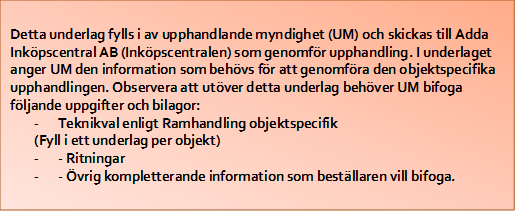 Uppdraget avser : Namn och ev. projektnummer Kompletterande information gällande de administrativa föreskrifterna enligt AMA 12Beställarens kontaktuppgifter och organisationAFA.1 KontaktuppgifterAFA 11. ByggherreAFA. 12 Beställare + organisationsnummerAFA.121 Beställarens kontaktperson under anbudstidenAFA.122 Beställarens kontaktperson för visning av arbetsområdetAFA.13 ProjektörAFA.14 Utsedda leverantörerAFA.15 NätägareAFA.2 Orientering om objektetAFA.21 Översiktlig information om objektetAFA.22 Objektets lägeAFD.31 Beställarens organisationAFD.311 Beställarens ombudAFD.312 Beställarens projektledareAFD.313. Beställarens kontrollantAFD.314 Beställarens kvalitetsansvarigAFD.315 Beställarens miljöansvarigAFD.316 Beställarens informationsansvarigAFD.318 Övriga befattningshavareAFD.3181 Nätägare samt kontaktperson hos nätägareAFD.3182 Kontaktperson kommunikationsnätÖvrig information till anbudsgivare :Ev.  budgettak för uppdragetKrav på bankgarantiTidÖnskad tidsperiod för genomförandetKrav eller förutsättningar gällande tid för utförandet Ev. samordning med andra pågående projektÖnskad grov tidsplan. Parterna fastställer tidsplan tillsammans inför uppdragets startAdministrationFakturaadress till beställarenKrav gällande märkning av faktura t ex projektkod.Kontaktperson och kontaktuppgifter hos beställaren för fakturafrågorUnderlag till upphandlingBilagor som fylls i av beställare och skickas till Adda inköpscentral vid genomförande av upphandlingIfyllt Upphandlingsunderlag (detta dokument)Ramhandling objektspecifik RitningarFöljande bilagor tillhör upphandling Kompletterande krav och information gällande den specifika upphandlingenAndra förutsättningar eller krav : Övrig informationAdministrativa föreskrifter som ansluter till AMA -12Ramhandling generell enligt AMA El 19 Kontrakt mallSpeciella arbetstider angesReklamskyltar får inte förekomma under entreprenadenÖvrigt krav: